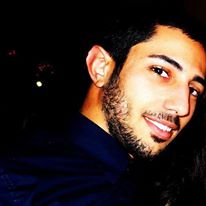 23 Mayıs 1990 tarihinde Girne’de doğdu. İlköğretimini Alsancak İlk Okulu’nda, Orta okul eğitimini Lapta Yavuzlar Lisesi’nde ve lise eğitimini Sedat Simavi Endüstri Meslek Lisesi Yapı Ressamlığı bölümünde tamamlamıştır. 2007 yılında Yakın Doğu Üniversitesi Mimarlık Fakültesi, Mimarlık Bölümü’ne girdi ve 2013 yılında lisans eğitiminden mezun oldu. 2013 yılında Yakın Doğu Üniversitesi Fen Bilimleri Enstütüsü Mimarlık Ana Bilim Dalı, Mimarlık Fakültesi’nde yüksek lisan programına başlamıştır.2006-2007 yılında Kofalı Construction Ltd., Ziya Necati Özkan şirketinde mimari tekniker olarak çalıştı. 2012-2013 yılında Alsancak Belediyesi’nde mimarlık ögrencisi olarak röleve (yeniden projelendirme) projelerin de çalıştı. Girne’de ATOLL Development, şirketinde mimar olarak, Lefkoşa’da EO Consept & Design uygulama şirketinde yüksek düzey asistan olarak çalıştı.2014 yılında Yakın Doğu Üniversitesi Mimarlık Fakültesi Mimarlık Bölümü’nde Araştırma Öğretim Görevlisi olarak çalışmaya başladı ve halen devam etmektedir.